Using KDU 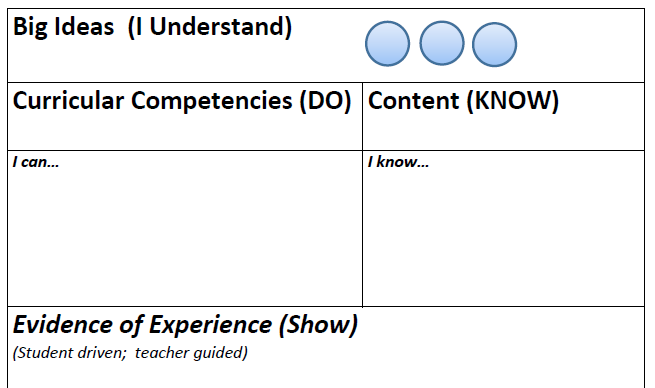 Use what you KNOW to DO something real (through activities/strategies/skills). Your “evidence of the experience” SHOWS what you UNDERSTAND. Big Ideas  (I Understand)  Big Ideas  (I Understand)  Curricular Competencies (DO) Content (KNOW) I can… I know… Evidence of Experience (Show)  
(Student driven;  teacher guided) Evidence of Experience (Show)  
(Student driven;  teacher guided) 